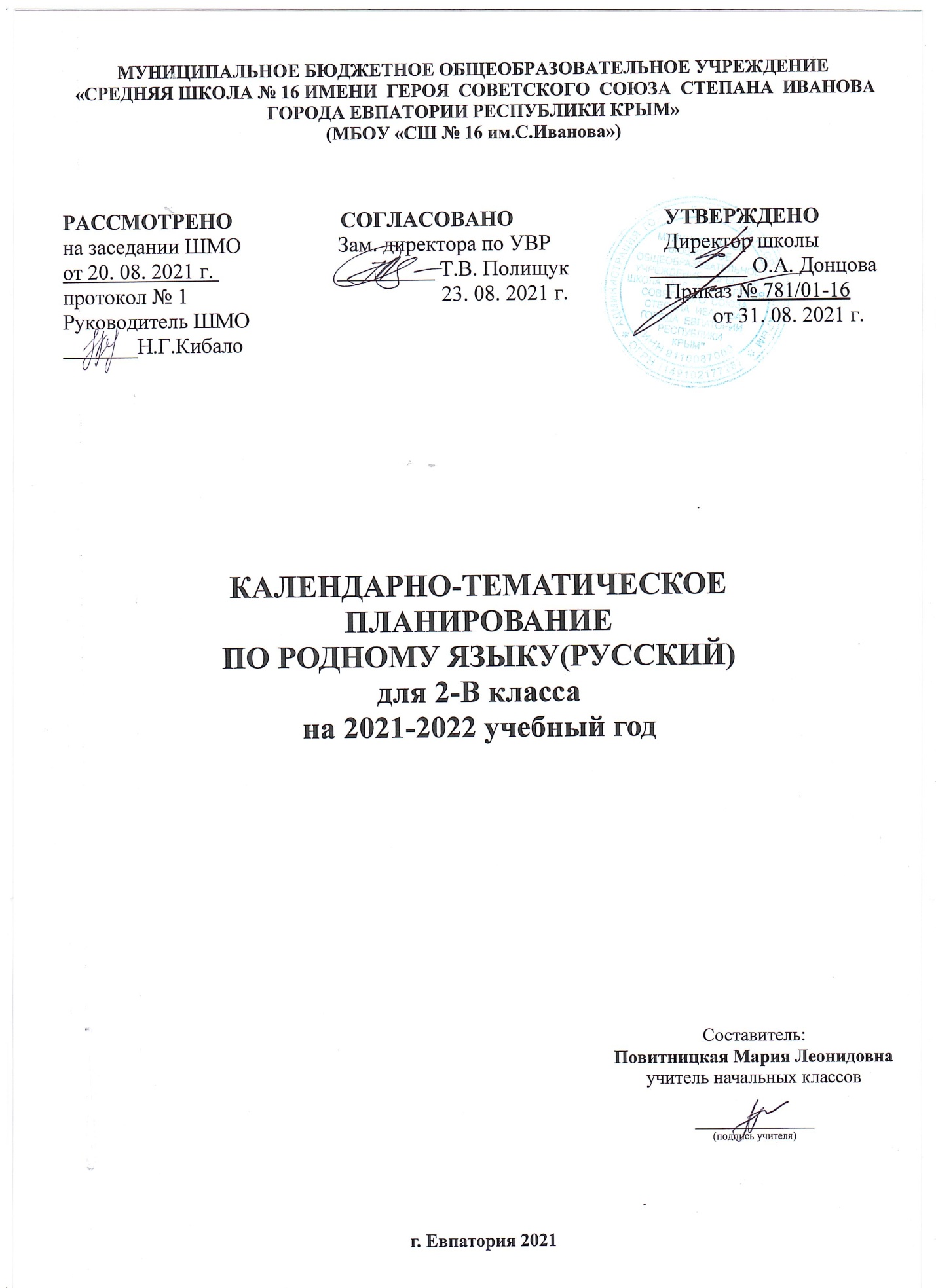 № п/п№ п/пДатаДатаТема урокапланфактпланфактТема урокаРусский язык: прошлое и настоящее. (14 ч)Русский язык: прошлое и настоящее. (14 ч)Русский язык: прошлое и настоящее. (14 ч)Русский язык: прошлое и настоящее. (14 ч)Русский язык: прошлое и настоящее. (14 ч)106.09По одёжке встречают… 213.09Ржаной хлебушко калачу дедушка.320.09Ржаной хлебушко калачу дедушка. Закрепление.427.09Если хорошие щи, так другой пищи не ищи.504.10Каша – кормилица наша.611.10Каша – кормилица наша. Закрепление.718.10Любишь кататься, люби и саночки возить.825.10Любишь кататься, люби и саночки возить. Закрепление.908.11Делу время, потехе час.1015.11Делу время, потехе час. Закрепление.1122.11В решете воду не удержишь.1229.11Самовар кипит, уходить не велит.1306.12Самовар кипит, уходить не велит. Закрепление.1413.12Представление результатов выполнения проектных заданий: «Секреты семейной кухни», «Интересная игра», «Музеи самоваров в России», «Почему это так называется?»Язык в действии ( 9ч)Язык в действии ( 9ч)Язык в действии ( 9ч)Язык в действии ( 9ч)Язык в действии ( 9ч)1520.12Помогает ли ударение различать слова?1627.12Для чего нужны синонимы?1710.01Для чего нужны антонимы? Закрепление.1817.01Как появились пословицы и фразеологизмы?1924.01Как появились пословицы и фразеологизмы? Закрепление.2031.01Как можно объяснить значение слова?2107.02Как можно объяснить значение слова? Закрепление.2214.02Встречается ли в сказках и стихах необычное ударение?2321.02Представление результатов выполнения практической работы «Учимся читать фрагменты стихов и сказок, в которых есть слова с необычным произношением и ударением».Секреты речи и текста(11ч)Секреты речи и текста(11ч)Секреты речи и текста(11ч)Секреты речи и текста(11ч)Секреты речи и текста(11ч)2428.02Учимся вести диалог.2514.03Учимся вести диалог. Закрепление.2628.03Составляем развёрнутое толкование значения слова.2704.04Составляем развёрнутое толкование значения слова. Закрепление.2811.04Устанавливаем связь предложений в тексте.2918.04Устанавливаем связь предложений в тексте. Закрепление.30Устанавливаем связь предложений в тексте. Повторение.3116.05Создаём тексты-инструкции и тексты-повествования.32Создаём тексты-инструкции и тексты-повествования. Закрепление.3323.05Создаём тексты-инструкции и тексты-повествования. Повторение.34Творческая проверочная работа «Что мне больше всего понравилось на уроках русского родного языка в этом году».